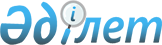 Қазақстан Республикасынан Жаһандық экологиялық қор (Global Environment Facility) бойынша ұлттық үйлестірушіні тағайындау туралы
					
			Күшін жойған
			
			
		
					Қазақстан Республикасы Үкіметінің 2022 жылғы 1 маусымдағы № 352 қаулысы. Күші жойылды - Қазақстан Республикасы Үкіметінің 2024 жылғы 29 наурыздағы № 241 қаулысымен
      Ескерту. Күші жойылды - ҚР Үкіметінің 29.03.2024 № 241 қаулысымен.
      Қазақстан Республикасының Үкіметі ҚАУЛЫ ЕТЕДІ:
      1. Қазақстан Республикасының Экология, геология және табиғи ресурстар вице-министрі Зүлфия Болатқызы Сүлейменова Қазақстан Республикасынан Жаһандық экологиялық қор (Global Environment Facility) бойынша ұлттық үйлестіруші болып тағайындалсын.
      2. "Қазақстан Республикасынан Жаһандық экологиялық қор (Glоbаl Environment Fаcility) бойынша ұлттық үйлестірушіні тағайындау туралы" Қазақстан Республикасы Үкіметінің 2019 жылғы 19 желтоқсандағы № 941 қаулысының күші жойылды деп танылсын.
      3. Осы қаулы қол қойылған күнінен бастап қолданысқа енгізіледі.
					© 2012. Қазақстан Республикасы Әділет министрлігінің «Қазақстан Республикасының Заңнама және құқықтық ақпарат институты» ШЖҚ РМК
				
      Қазақстан Республикасының

      Премьер-Министрі

Ә. Смайылов
